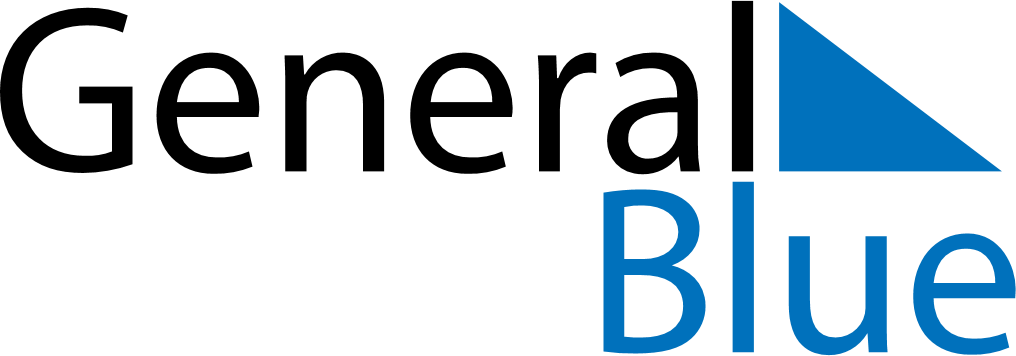 Cameroon 2019 HolidaysCameroon 2019 HolidaysDATENAME OF HOLIDAYJanuary 1, 2019TuesdayNew Year’s DayFebruary 11, 2019MondayYouth DayApril 19, 2019FridayGood FridayMay 1, 2019WednesdayLabour DayMay 20, 2019MondayNational DayMay 30, 2019ThursdayAscension DayJune 4, 2019TuesdayEnd of Ramadan (Eid al-Fitr)August 11, 2019SundayFeast of the Sacrifice (Eid al-Adha)August 15, 2019ThursdayAssumptionDecember 25, 2019WednesdayChristmas Day